Инвестиционная площадка № 67-10-03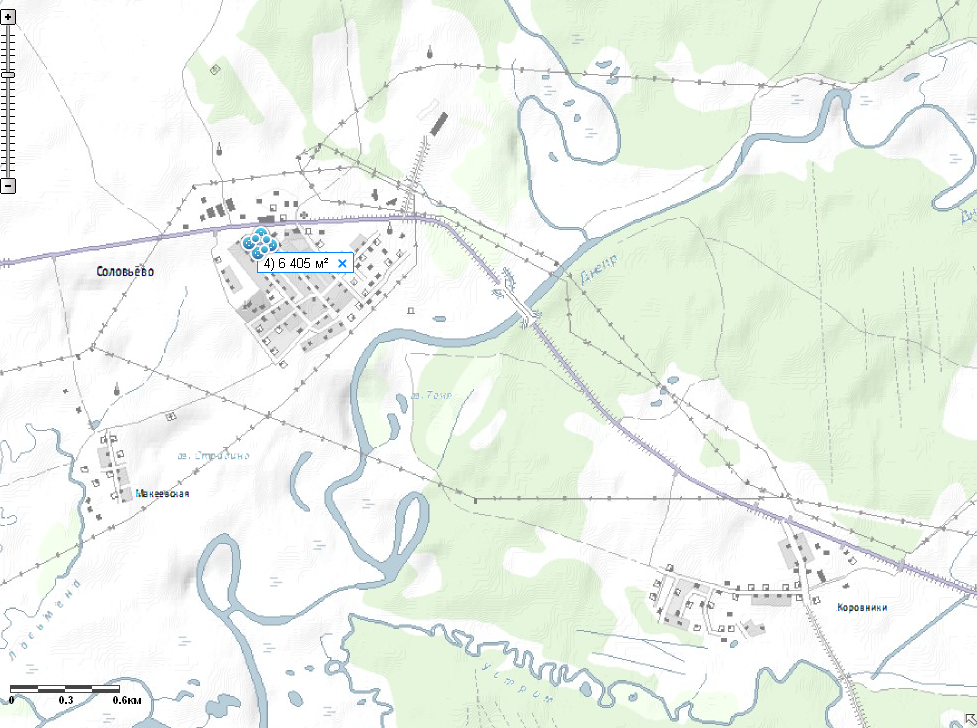 1. Месторасположение:- Смоленская область, Кардымовский район, д.Соловьево;- расстояние до г. Москвы:350 км;- расстояние до г. Смоленска: 25 км.2. Характеристика участка:- площадь – 0,64 га;- категория земель – земли населенных пунктов;- форма собственности – частная.3. Подъездные пути:- в 100 м от автодороги «Смоленск – Вязьма - Зубцов»;- в 31 км от автодороги «Москва - Минск» - в 14,5 км от ж/д станции.4. Инженерные коммуникации:-  газоснабжение - ориентировочное расстояние 0,7 км;-  электроснабжение -ориентировочное расстояние 0,2 км;  -  водоснабжение - есть.5. Условия предоставления:- выкуп.